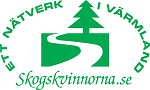 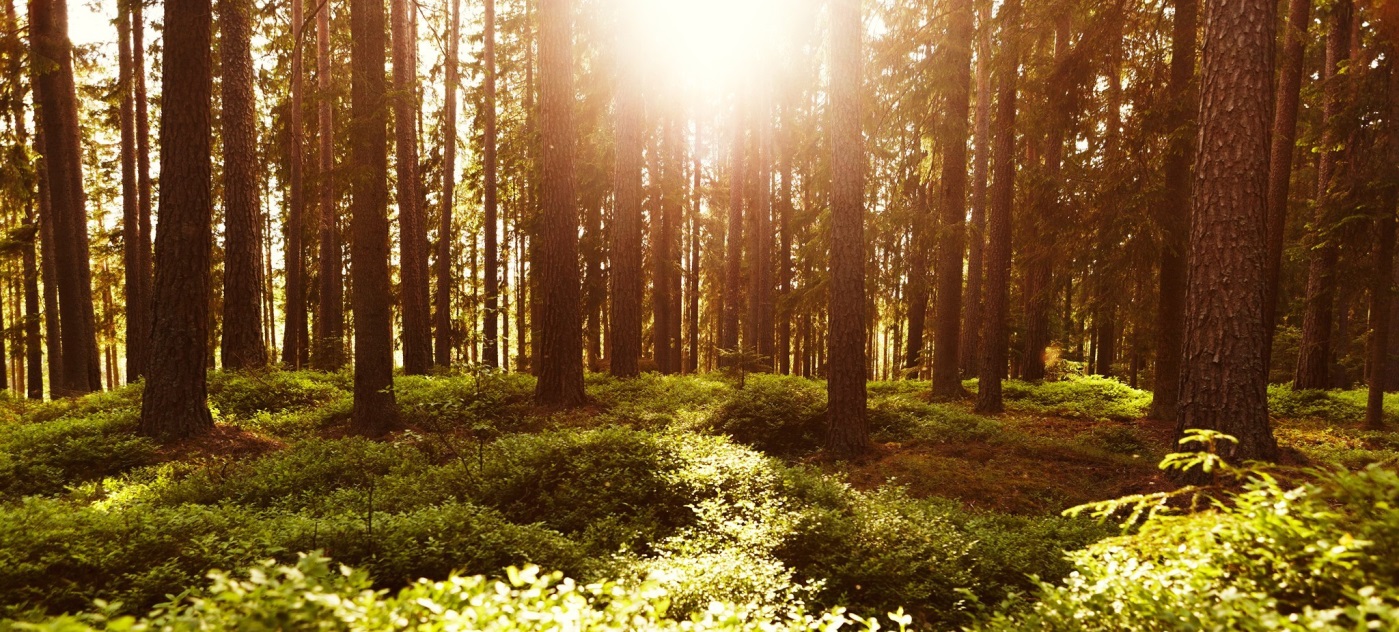 Lördag den 14 september bjuder Moelven Skog in till Skogskvinnornas Inspirationsdag!Temat för dagen är avverkningsplanering utifrån olika perspektiv. Vad är viktigt för en skogsägare inför en skoglig åtgärd? Vad fokuserar en virkesköpare på inför avverkningsplanering? Hur jobbar en produktionsledare tillsammans med entreprenörer för att de ska skapa ett så bra resultat som möjligt? Vi träffas klockan 9:00 vid Moelven Skog AB Skårevägen 60, 653 50 Karlstad för gemensam transport ut i fält, där vi kommer spendera resten av dagen. Dagen avslutas cirka klockan 14:00.Moelven Skog bjuder på lättare fältlunch och fika!VARMT VÄLKOMNA!Anmälan görs till Aina Spets viaTel / Mejl: 070-3485934 eller aina.spets@telia.comAnmälan görs senast den 10 september 2019. I anmälan meddela även eventuella alleriger/ behov av specialkost.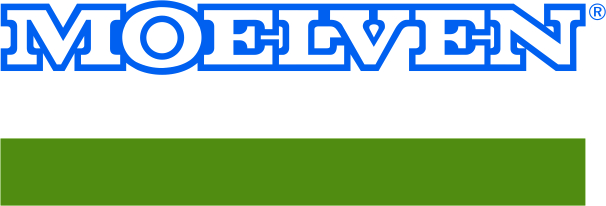 